АНАЛІЗ РЕГУЛЯТОРНОГО ВПЛИВУ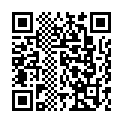 проекту рішення Cторожинецької міської ради "Про затвердження Положення про тимчасове користування окремими елементами благоустрою комунальної власності для розміщення літніх торгових майданчиків і тимчасових споруд для провадження підприємницької діяльності на території Сторожинецької міської радиІ. Визначення проблемиПроблема, яку передбачається розв'язати шляхом державного регулювання:В даний час у Сторожинецькій міській територіальній громаді відсутній нормативно - правовий акт, яким визначаються місця розташування тимчасових споруд з урахуванням вимог будівельних, санітарно-гігієнічних норм, а також існуючих містобудівних обмежень, вимог щодо охорони навколишнього природного середовища та раціонального використання територій, охорони історико-культурної спадщини, земельно-господарського устрою. Існує проблема щодо належних умов розташування тимчасових споруд на території Сторожинецької міської  територіальної громади. Це в свою чергу, є основною причиною , що привело до неестетичного вигляду в місцях перенасичення тимчасовими спорудами, погіршення санітарно-гігієнічних умов життя населення, що спричиняє негативний вплив на планування та благоустрій прилеглої території, а саме: перешкоджає комфортному відпочинку жителів та гостей міста.Причини виникнення проблеми:Відсутність вдосконалення процедури встановлення тимчасових споруд для провадження підприємницької діяльності на території Сторожинецької громади.Недостатність регламентуванням цього питання на законодавчому рівні.Підтвердження важливості проблеми:Вирішення проблеми позитивно вплине на розвиток малого
підприємництва, оскільки удосконалює та робить прозорішою процедуру отримання дозволу на встановлення тимчасових споруд для провадження підприємницької діяльності. Також покращиться порядок розміщення літніх торговельних майданчиків на території громади.Показники існування та масштабу проблемиОсновні групи (підгрупи), на які проблема справляє вплив:Обґрунтування неможливості вирішення проблеми за допомогою ринкових механізмів:Дана проблема не може бути розв’язана лише за допомогою ринкових механізмів або чинних регуляторних актів, тому що відповідно до Закону України «Про регулювання містобудівної діяльності» тимчасова споруда торговельного, побутового, соціально-культурного чи іншого призначення для здійснення підприємницької діяльності – одноповерхова споруда, що виготовляється з полегшених конструкцій з урахуванням основних вимог до споруд, визначених технічним регламентом будівельних виробів, будівель і споруд, і встановлюється тимчасово, без улаштування фундаменту. Розміщення тимчасових споруд для провадження підприємницької діяльності здійснюється в порядку встановленому центральним органом виконавчої влади, що забезпечує формування державної політики у сфері містобудування. Відповідно до Закону України «Про місцеве самоврядування в Україні» повноваження в сфері містобудування та організації благоустрою населеного пункту покладено до виконавчі органи міських рад.Обґрунтування неможливості вирішення проблеми за допомогою діючих регуляторних актів:Відсутні діючі регуляторні акти не вирішують дану проблему.ІІ. Цілі державного регулюванняЦілі державного регулювання, безпосередньо пов'язані з розв'язанням проблеми:Вдосконалення процедури розміщення та функціонування тимчасових споруд для провадження підприємницької діяльності. Збільшення надходжень у  бюджет громади від суб’єктів підприємницької діяльності за рахунок сплати за тимчасове користування окремими елементами благоустрою комунальної власності. Стимулювання розвитку підприємництва. Покращення іміджу міста Сторожинець та громади в цілому.
III. Визначення та оцінка альтернативних способів досягнення цілей1. Визначення альтернативних способів2. Оцінка вибраних альтернативних способів досягнення цілейОцінка впливу на сферу інтересів державиОцінка впливу на сферу інтересів громадянОцінка впливу на сферу інтересів суб'єктів господарюванняАльтернатива 1Альтернатива 2Альтернатива 3Оцінка сумарних витрат за альтернативамиIV. Вибір найбільш оптимального альтернативного способу досягнення цілейV. Механізми та заходи, які забезпечать розв'язання визначеної проблемиЗапропоновані механізми регуляторного акта, за допомогою яких можна розв'язати проблему:здійснити такі організаційні заходи як забезпечити інформування громадськості про вимоги регуляторного акта шляхом оприлюднення його  мережі Інтернет та проведення  Сторожинецькою міською радою інформаційно-роз'яснювальної роботи.Заходи, які мають здійснити органи влади для впровадження цього регуляторного акта:провести навчання відповідального персоналу щодо виконання вимог регулюванняVI. Оцінка виконання вимог регуляторного акта залежно від ресурсів, якими розпоряджаються органи виконавчої влади чи органи місцевого самоврядування, фізичні та юридичні особи, які повинні проваджувати або виконувати ці вимогиПитома вага суб’єктів малого підприємництва (малих та мікропідприємств разом) у загальній кількості суб’єктів господарювання, на яких поширюється регулювання, перевищує 10 відсотків, розрахунок витрат на запровадження державного регулювання для суб’єктів малого підприємництва здійснено згідно з додатком 4 до Методики проведення аналізу впливу регуляторного акта (Тест малого підприємництва). 
VII. Обґрунтування запропонованого строку дії регуляторного актаЗапропонований термін дії акта:безстроковоОбґрунтування запропонованого терміну дії акта:проблема носить перманентний характерVIII. Визначення показників результативності дії регуляторного актаДосягнення цілі державного регулювання, задля якого пропонується акт, може бути охарактеризовано наступними кількісними та якісними показниками, значення яких має змінитися за вимірюваний період:IX. Визначення заходів, за допомогою яких здійснюватиметься відстеження результативності дії регуляторного актаСтроки проведення базового відстеження результативності дії регуляторного акта:Базове відстеження результативності буде здійснене після набрання чинності цим регуляторним актом не пізніше дня, з якого починається проведення повторного відстеження результативності цього акта.Строки проведення повторного відстеження результативності дії регуляторного акта:Повторне відстеження результативності регуляторного акта здійснюється через рік з дня набрання ним чинності Метод проведення відстеження результативності:СтатистичнийВид даних, за допомогою яких здійснюватиметься відстеження результативності:СтатиcтичніЦільові групи осіб, що обиратимуться для участі у відповідному опитуванні:Опитування не проводяться, для визначення значень показників результативності регуляторного акта використовуються виключно статистичні дані.Наукові установи, що залучатимуться для проведення відстеження:Наукові установи не залучаються для проведення відстеження.Сторожинецький міський голова                                   Ігор МАТЕЙЧУКНазва показникаОдиниця виміруЗначенняДжерело данихВідсутність доходів від розміщення та функціонування тимчасових споруд для провадження підприємницької діяльності.грн.0Естетичний вигляд містаГрупи (підгрупи)ТакНіДержава+-Громадяни+-Суб’єкти господарювання+-у тому числі суб’єкти малого підприємництва+-Вид альтернативиОпис альтернативиАльтернатива 1Зараз проблема розміщення та функціонування тимчасових споруд для провадження підприємницької діяльності не вирішена. Залишити ситуацію без змін неможливо.Альтернатива 2Заборонити встановлення тимчасових споруд. Знесення встановлених тимчасових споруд.Альтернатива 3Прийняття Сторожинецькою міською радою  Положення про тимчасове користування окремими елементами благоустрою комунальної власності для розміщення літніх торгових майданчиків і тимчасових споруд для провадження підприємницької діяльності на території Сторожинецької міської ради.Вид альтернативиВигодиВитратиАльтернатива 1ВідсутніВідсутніАльтернатива 2ВідсутніВідсутніАльтернатива 3Створення додаткових робочих місц. Збільшення надходжень у міський бюджет від суб’єктів підприємницької діяльності за рахунок сплати за тимчасове користування окремими елементами благоустрою комунальної власності.ВідсутніВид альтернативиВигодиВитратиАльтернатива 1ВідсутніНизький патріотизм, виїзд мешканців громади через невисоку привабливість території міста і сіл.Альтернатива 2ВідсутніНезадоволення діями влади. Збурення громадськості.Альтернатива 3Покращення іміджу Сторожинецької громади. Товари і послуги, які надаються малим бізнесом будуть зручнішими і більш доступними для громадян, а завдяки конкуренції - дешевшими. Покращення благоустрою території громадиВідсутніПоказникВеликіСередніМаліМікроРазомКількість суб'єктів господарювання, що підпадають під дію регулювання, одиниць1510521Питома вага групи у загальній кількості, відсотків4.76%23.81%47.62%23.81%100,00%ПоказникВеликіСередніМаліМікроРазомКількість суб'єктів господарювання, що підпадають під дію регулювання, одиниць1510521Питома вага групи у загальній кількості, відсотків4.76%23.81%47.62%23.81%100,00%ПоказникВеликіСередніМаліМікроРазомКількість суб'єктів господарювання, що підпадають під дію регулювання, одиниць1510521Питома вага групи у загальній кількості, відсотків4.76%23.81%47.62%23.81%100,00%Вид альтернативиВигодиВитратиАльтернатива 1ВідсутніНеможливість в повній мірі використати інвестиційний ресурс. Гальмується розвиток бізнесу.Альтернатива 2ВідсутніГальмування розвитку малого і середнього бізнесу. Протести проти знесення тимчасових споруд.Альтернатива 3Створення сприятливих умов для розвитку підприємницької діяльності. Вдосконалення процедури встановлення тимчасових споруд для провадження підприємницької діяльності. Недопущення монополізації ринку тимчасових споруд.Плата за отримання дозволу.Сумарні витрати за альтернативамиСума витрат, гривеньАльтернатива 1Альтернатива 2Альтернатива 3Рейтинг результативності (досягнення цілей під час вирішення проблеми)Бал результативності (за чотирибальною системою оцінки)Коментарі щодо присвоєння відповідного балаАльтернатива 11 - цілі прийняття регуляторного акта не можуть бути досягнуті (проблема продовжує існувати)Відсутність правового регулювання з урахуванням особливостей  умов певного регіону не надає можливості спростити процедуру розміщення тимчасових споруд для провадження підприємницької діяльності. Альтернатива 21 - цілі прийняття регуляторного акта не можуть бути досягнуті (проблема продовжує існувати)Заборона встановлення тимчасових споруд. та їх знесення не сприяє розвитку бізнесу, не вирішує проблему.Альтернатива 34 - цілі прийняття регуляторного акта можуть бути досягнуті повною мірою (проблема більше існувати не буде)Прийняття запропонованого проекту регуляторного акта забезпечить:
1. Вдосконалення процедури розміщення та функціонування тимчасових споруд для провадження підприємницької діяльності.
2. Збільшення надходжень у місцевий бюджет від суб’єктів підприємницької діяльності за рахунок сплати за тимчасове користування окремими елементами благоустрою комунальної власності.
3. Покращення благоустрою Сторожинецької громади.
Рейтинг результативностіВигоди (підсумок)Витрати (підсумок)Обґрунтування відповідного місця альтернативи у рейтингуАльтернатива 1Держава:ВідсутніГромадяни:ВідсутніСуб'єкти господарювання:ВідсутніДержава:ВідсутніГромадяни:Низький патріотизм, виїзд мешканців громади через невисоку привабливість території міста і сіл.Суб'єкти господарювання:Витрати: Неможливість в повній мірі використати інвестиційний ресурс. Гальмується розвиток бізнесуСумарні витрати, грн: Дана альтернатива не дозволяє досягнути цілі у вирішення проблеми вдосконалення процедури розміщення тимчасових споруд для провадження підприємницької діяльності.Альтернатива 2Держава:ВідсутніГромадяни:ВідсутніСуб'єкти господарювання:ВідсутніДержава:ВідсутніГромадяни:Незадоволення діями влади. Збурення громадськості.Суб'єкти господарювання:Витрати: Гальмування розвитку малого і середнього бізнесу. Протести проти знесення тимчасових спорудСумарні витрати, грн: Дана альтернатива не сприяє досягнення цілі оскільки не дозволяє розміщення тимчасових споруд для провадження підприємницької діяльності.Альтернатива 3Держава:Створення додаткових робочих місц. Збільшення надходжень у міський бюджет від суб’єктів підприємницької діяльності за рахунок сплати за тимчасове користування окремими елементами благоустрою комунальної власності.Громадяни:Покращення іміджу Сторожинецької громади. Товари і послуги, які надаються малим бізнесом будуть зручнішими і більш доступними для громадян, а завдяки конкуренції - дешевшими. Покращення благоустрою території громадиСуб'єкти господарювання:Створення сприятливих умов для розвитку підприємницької діяльності. Вдосконалення процедури встановлення тимчасових споруд для провадження підприємницької діяльності. Недопущення монополізації ринку тимчасових споруд.Держава:ВідсутніГромадяни:ВідсутніСуб'єкти господарювання:Витрати: Плата за отримання дозволу.Сумарні витрати, грн: Дана альтернатива вирішує проблему тимчасового користування окремими елементами благоустрою комунальної власності для розміщення літніх торгових майданчиків і тимчасових споруд для провадження підприємницької діяльності на території Сторожинецької міської ради.РейтингАргументи щодо переваги обраної альтернативи/причини відмови від альтернативиОцінка ризику зовнішніх чинників на дію запропонованого регуляторного актаАльтернатива 1Переваги у даної альтернативи відсутні. Причина відмови: дана альтернатива не вирішує проблеми. Якщо залишити існуючу ситуаціїю без змін, то окремі елементи благоустрою комунальної власності не приносять користі, руйнуються, втрачають свою цінністьАльтернатива 2Переваги у даної альтернативи відсутні. Причина відмови: дана альтернатива не вирішує проблеми. Якщо заборонити використання окремих елементів благоустрою комунальної власності вони не будуть приносити доходу громаді. У разі знесення споруд потрібно витрачати додаткові людські і фінансові ресурсиАльтернатива 3Прийняття Положення про тимчасове користування окремими елементами благоустрою комунальної власності для розміщення літніх торгових майданчиків і тимчасових споруд для провадження підприємницької діяльності на території Сторожинецької міської ради сприятиме покращенню благоустрою громади, збільшить надходження до бюджету, відкриються нові робочі місця.Ризики відсутні.№Назва показникаОдиниця виміруЗараз6 місяців1 рік3 роки1Розмір надходжень до державного бюджету, пов`язаних з дією актагрн.-0002Розмір надходжень до місцевих бюджетів, пов`язаних з дією актагрн.-1002006003Розмір надходжень до цільового фонду, пов`язаних з дією актагрн.-0004Кількість суб`єктів господарювання та/або фізичних осіб, на яких поширюватиметься дія актаод.-1010105Розмір коштів, що витрачатимуться суб`єктами господарювання та/або фізичними особами, пов`язаними з виконанням вимог актагрн.-1002006006Час, що витрачатиметься суб`єктами господарювання та/або фізичними особами, пов`язаними з виконанням вимог актагод.-1020607Рівень поінформованості суб`єктів господарювання та/або фізичних осіб з основних положень акта%-1001001008Відсутність доходів від розміщення та функціонування тимчасових споруд для провадження підприємницької діяльності.грн.0